Państwowa Wyższa Szkoła Zawodowa im. Prezydenta Stanisława Wojciechowskiego w Kaliszu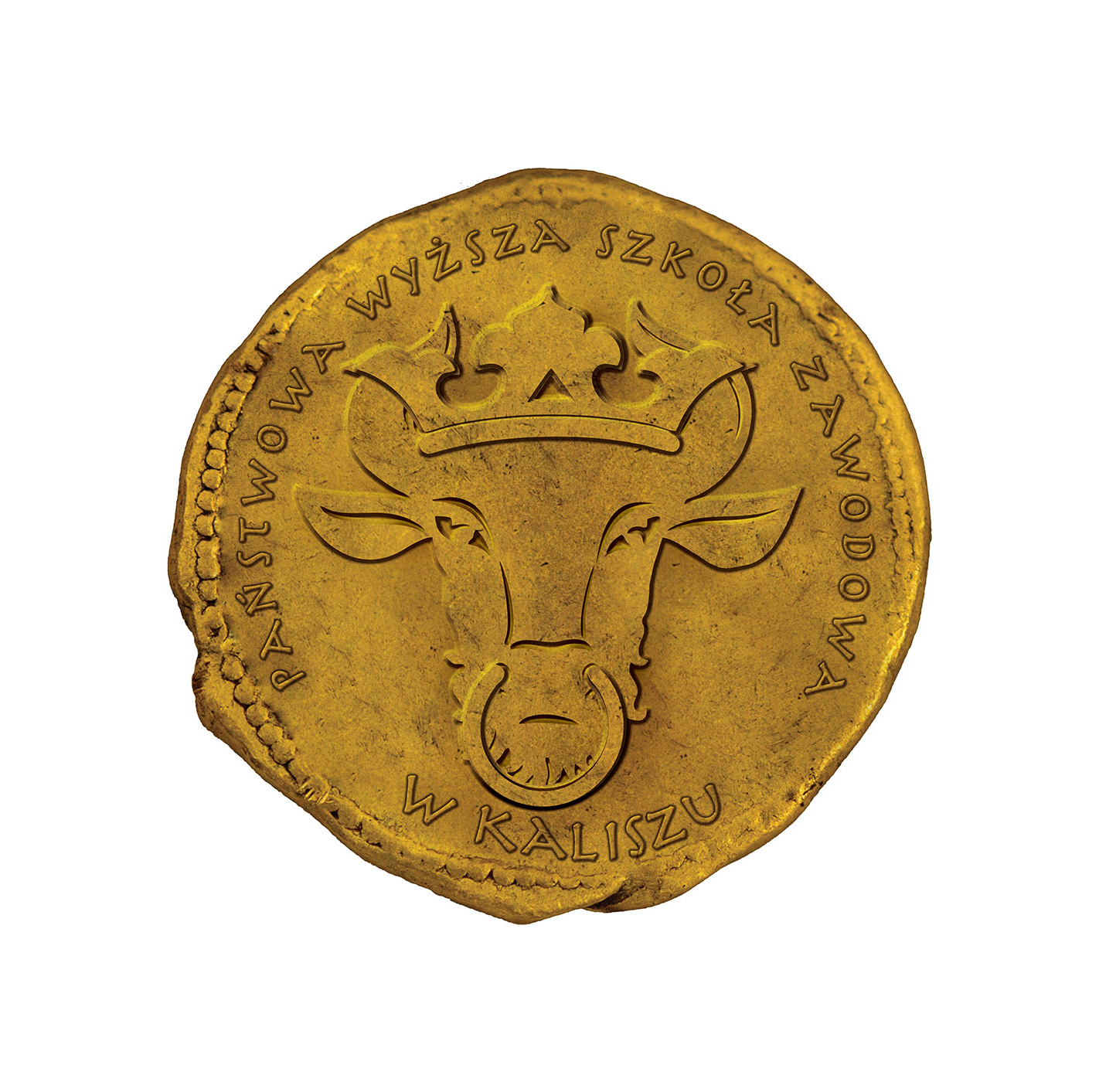 Wydział PolitechnicznyKierunek BudownictwoPraca dyplomowa inżynierskaImię i Nazwisko 

Tytuł pracyTytuł pracy po angielskuPromotor: Kalisz 2017